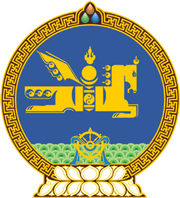 МОНГОЛ УЛСЫН ХУУЛЬ2024 оны 05 сарын 16 өдөр                                                                  Төрийн ордон, Улаанбаатар хот     ТӨРИЙН АЛБАНЫ ТУХАЙ ХУУЛЬД     НЭМЭЛТ ОРУУЛАХ ТУХАЙ1 дүгээр зүйл.Төрийн албаны тухай хуулийн 57 дугаар зүйлийн 57.13 дахь хэсгийн “Улсын Их Хурлын Тамгын газрын тэргүүн дэд, дэд дарга” гэсний дараа “, Улсын Их Хурлын даргын ажлын албаны ажилтан, Улсын Их Хурлын гишүүний зөвлөх, туслах, бие төлөөлөгч-туслах, Улсын Их Хурал дахь нам, эвслийн бүлгийн ажлын албаны дарга, ажилтан” гэж нэмсүгэй.2 дугаар зүйл.Энэ хуулийг Монгол Улсын Их Хурлын тухай хууль /Шинэчилсэн найруулга/ хүчин төгөлдөр болсон өдрөөс эхлэн дагаж мөрдөнө.МОНГОЛ УЛСЫН ИХ ХУРЛЫН ДАРГА 				Г.ЗАНДАНШАТАР